Муниципальное бюджетное общеобразовательное учреждение «Новогородская средняя общеобразовательная школа №3»Проект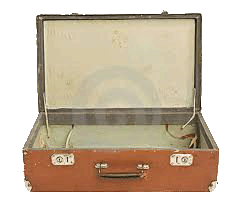 Паспорт проекта.Название проекта: «Музей в чемодане» Название образовательного учреждения (по уставу), в котором реализуется проект: Муниципальное бюджетное общеобразовательное учреждение «Новогородская средняя общеобразовательная школа №3»Адрес образовательного учреждения: 663803, Красноярский край, Иланский район, с. Новогородка, ул. Советская, 30 Ф.И.О. и должности авторов проекта: Светлана Владимировна Лецрих (руководитель школьного музея) Осуществляется всеми участниками объединения «Наследие. Финансовая поддержка проекта не потребуется, т.к. экспонаты необходимые для экскурсий хранятся в школьном музее.2. Анализ    ситуации. Постановка проблемыНаша школа находится в 32 км. от районного центра. Не у всех жителей села есть возможность выехать, а тем более посетить музеи, театры. Связующим звеном сельского социума является школа. Тем более, что в нашей школе есть замечательный музей.Учащиеся объединения «Наследие», участвующее в деятельности музея проводят для учащихся школы, ребят детского сада, жителей села и гостей экскурсии. За годы деятельности музея все экспонаты изучены и рассмотрены. Привычные экспонаты находящееся в стеллажах не вызывают у ребят должного интереса, прикоснуться к ним нельзя, тем самым понять для чего он предназначался, создать образ. Поэтому перед нами встал вопрос, что – то нужно изменить? Совет музея остановился на создании проекта «Экскурсия в чемодане». Для чего мы это делаем? Привлечь жителей села к деятельности музея.Внести новизну.Дать возможность участникам проекта ощутить присутствие прошлого в настоящем и будущем посредством общения его с культурным наследием.Цель проекта: привлечение к деятельности музея через выход в социум.Задачи проекта:Способствовать формированию ощущения присутствия прошлого в настоящем и будущем посредством общения с экспонатами.Провести экскурсии для тех, кто не может прийти к нам (пожилые жители села, инвалиды).Способствовать приобщению широкого круга детей и взрослых к сохранению исторической памяти.Ожидаемые результатыВ результате реализации проекта ожидается, что: Из пассивных слушателей, перейдут в активные, так как проект способствует развитию диалога с руководителем музея, экскурсоводом, музейным экспонатом, быть активными, самим принимать участие в исследованиях. Обязательным условием также является коллективный творческий характер вместе со сверстниками в неформальной обстановке.В основе проекта лежит развитие познавательных навыков учащихся, критического и творческого мышления, умения самостоятельно конструировать свои знания, ориентироваться в информационном пространстве, изучение культурного наследия, взаимодействие учащегося с материальными предметами школьного музея и т.д. Увеличится количество желающих посещать школьный музей;В ходе реализации проекта, экскурсии будут проведены для всех учащихся школы (105), ребят и работников детского сада (27), всех организаций находящихся на территории поселения (сельский дом культуры, сельская библиотека, администрация села и колхоза, почта). Посещение пожилых жителей села и инвалидов. В целом в ходе проекта мы можем охватить более 400 человек.СодержаниеПлан реализацииРесурсыДля реализации проекта большая часть ресурсов у нас имеется, а именно:Экспонаты Материал для экскурсийЭкскурсоводы (имеющие опыт проведения экскурсий).Нам необходимы кадровые ресурсы, для подготовки экскурсоводов, и дополнительного содержательного материала для экскурсий. Поэтому мы обращаемся за помощью к школьному и сельскому библиотекарю, а также учителю русского языка.Для оформления стенда мы обращаемся к учителю ИЗО. Так же нам нужен чемодан в котором мы будем переносить экспонаты. Цифровой фотоаппарат нам предоставит школа. Фотографии распечатывает администрация сельского совета.Оценка результатовОценка проекта будет осуществляться на основе анализа проведенного опроса, отзывов слушателей, мониторинга публикаций в СМИ.Уникальность проекта в том, что теперь музей сам приходит в гости, наши экспонаты можно потрогать, узнать о них новое, придумать о нем сказку или рассказ, исследовать его.Приложение №1 Результаты анкетирования о необходимости смене форм деятельности школьного музеяАнкетирование проводилось с учащимися, их родителями и учителями. Было опрошено более 130 человек Анкета для выяснения необходимости проекта: 1. Как вы считаете, нужны ли нашему музею новые формы работы? Самые популярные варианты ответов:Да, нужны. Время движется вперед, все меняется, музей так же должен меняться.Конечно.Хотелось бы новенького….Были и ответы респондентов, которых устраивало все2. Какие темы экскурсий вы бы хотели услышатьСамые популярные варианты ответов:О знаменитых людях села, края, тем более нам есть кем гордиться….О земляках – фронтовиках, чтобы современное поколение на забылоО нас, кто жил, живет и поднимет селоО традициях сельчанПриложение №2Благодарной строкой о первой Экскурсии в чемодане:«Экскурсия в чемодане мне понравилась. Интересно, что музей сам пришел к нам. Я узнал, как завязывался пионерский галстук и попробовал сам. Яблоков Федор»«Спасибо экскурсоводам музея. Было интересно!.  Теперь мы знаем почему один ластик стирает хорошо, а другой нет.  2 класс». «Было приятно окунутся в атмосферу детства. Вспомнить школьные годы. Такие экскурсии необходимы, они дают возможность поближе рассмотреть, потрогать экспонат, использовать его на практике. В ходе экскурсии возникло много идей о том, что можно положить в данный чемодан! Спасибо ребятам и руководителю музея. Федорова Г.В. »№Мероприятия Сроки исполненияОтветственные Результат1Опрос посетителей музея о смене форм деятельностиСентябрь Совет школьного музеяВыявление мнений посетителей о деятельности музея2Обработка опроса Сентябрь Совет школьного музеяСмена экскурсионной работы (передвижная Экскурсия в чемодане)3Разработка планируемых экскурсий: Школьные принадлежности;Великая Отечественная война;Мой край (80 -летие);Сибирское рукоделиеОктябрь –декабрь С.В. Лецрих руководитель музея, Михайловская О.Н. школьный библиотекарь, Федорова Галина Владимировна библиотекарь СДК, экскурсоводы музея, совет музеяСобран материала для создания текста экскурсий. Обязательно введен элемент общения со слушателями (вопросы, загадки, ребусы, практические задания). 4Отбор экспонатов необходимых для экскурсий, поиск чемодана.Октябрь –декабрь С.В. Лецрих руководитель музея, совет музеяОтобраны экспонаты хранящиеся в музее для проведения экскурсий. Найден чемодан.5Подготовка экскурсийЯнварь - февраль С.В. Лецрих руководитель музея, Талай И.В. учитель русского языка, экскурсоводы.Проведена работа в подготовкеЭкскурсоводов по темам экскурсий.6Выезд в районный музейный центр для работы с экскурсоводами.Январь - февраль С.В. Лецрих руководитель музея, экскурсоводы музея.Проведен мастер-класс экскурсоводов районного музейного центра. 7Проведение экскурсийФевраль – декабрь С.В. Лецрих руководитель музея, экскурсоводы.Проведение экскурсий 8Освещение реализации проекта в СМИВ ходе проектной деятельностиС.В. Лецрих руководитель музея, совет музея, общественностьВыставление материала на школьном сайте, опубликование в районной газете.9Создание альбома, стенда о деятельности проект По мере реализации проекта С.В. Лецрих руководитель музея, совет музея, Фризоргер В.В. учитель ИЗО.Создание фото-альбомов, стендов по каждой теме экскурсий.9Проведение опроса о проделанной работеДекабрь Совет школьного музеяОценка проекта